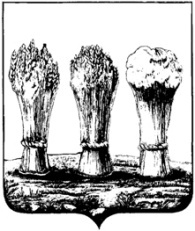 ПЕНЗЕНСКАЯ  ГОРОДСКАЯ  ДУМАРЕШЕНИЕ29.11.2019                                                                                                               №  46-5/7  Об установлении дополнительной меры социальной поддержки отдельным категориям граждан в виде компенсации расходов на оплату коммунальной услуги отопления В соответствии с Федеральным законом от 06.10.2003 № 131-ФЗ «Об общих принципах организации местного самоуправления в Российской Федерации», руководствуясь статьей 22 Устава города Пензы, в целях установления дополнительных мер социальной поддержки для отдельных категорий граждан города Пензы по частичному освобождению их от платы за услугу отопления, Пензенская городская Дума решила:1. Установить дополнительную меру социальной поддержки гражданам, проживающим в одно- и двухэтажных многоквартирных и блокированных домах на территории города Пензы, отапливаемых теплоснабжающими организациями, чей тариф превышает средневзвешенный тариф на тепловую энергию по городу Пензе, в виде компенсации расходов на оплату коммунальной услуги отопления из бюджета города Пензы в размере 20% от ежемесячно начисляемой им суммы за услугу отопления жилого помещения. 2. Порядок предоставления дополнительной меры социальной поддержки, установленной настоящим решением, определяется постановлением администрации города Пензы.3. Гражданам, получающим субсидии на оплату жилого помещения и коммунальных услуг в соответствии со статьей 159 Жилищного кодекса Российской Федерации, дополнительная мера социальной поддержки, установленная настоящим решением, предоставляется с учетом получаемых субсидий.4. Опубликовать настоящее решение в муниципальной газете «Пенза».5. Настоящее решение вступает в силу с момента его официального опубликования, но не ранее вступления в силу решения Пензенской городской Думы о внесении изменений в бюджет города Пензы, предусматривающего выделение денежных средств на реализацию дополнительной меры социальной поддержки отдельным категориям граждан в виде компенсации расходов на оплату коммунальной услуги отопления, распространяется на правоотношения, возникшие с начала отопительного периода 2019-2020 годов в городе Пензе и действует до 01.07.2020 года. Глава города 		                               В.Б. Мутовкин						     	